1 Personalien Schülerin/Schüler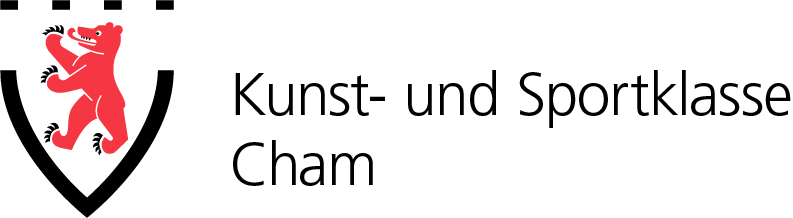 2 Personalien der Eltern/Erziehungsberechtigten3 Angaben Kunst-/Sportbereich4 Schulische Laufbahn (Datum/Ort/Kanton)5 Angaben zur aktuellen Schule und Klassenlehrperson6 Mit der Anmeldung einzureichende Dokumente
 Athletenprofil oder Empfehlungsschreiben im Kunstbereich (Musik, Musical, Tanz) Empfehlungsschreiben Klassenlehrperson Kopie der Schulzeugnisse (1./2. Semester, 5. Klasse und 1. Semester 6. Klasse) Wochenstrukturplan Selbstverfasstes Motivationsschreiben Kostengutsprache (falls ausserhalb des Kantons Zug wohnhaft)7 Unterschrift Die Unterzeichnenden sind damit einverstanden, dass die Schülerinnen und Schüler bei Verwendung von Doping sowie bei wiederholtem Konsum von Suchtmitteln wie Alkohol, Drogen, Nikotin etc. aus der Kunst- und Sportklasse ausgeschlossen werden. Die Unterzeichnenden akzeptieren die in der Informationsbroschüre beschriebenen «Zielsetzungen, Kriterien und Organisation», die für die Aufnahme und den Verbleib an der KSK gelten.Die zuweisende Gemeinde hat die Kandidatur zur Kenntnis genommen und reicht beim Amt für gemeindliche Schulen einen Antrag für die Schulung im Sinne einer Talentförderung ein. Eine definitive Überweisung der Kandidatin/des Kandidaten an die Kunst- und Sportklasse ist an folgende Bedingungen geknüpft: 
1. Positiver Aufnahmeentscheid seitens der Kunst- und Sportklasse Cham 
2. Positiver Mitfinanzierungsentscheid seitens des Amts für gemeindliche Schulen (AgS) 

8 Hinweis: Die Unterlagen sind vollständig ausgefüllt und mit allen Beilagen frühestens ab 1. Februar 2024 einzureichen. Die Anmeldefrist endet am 15. März 2024. Das Poststempeldatum ist massgebend.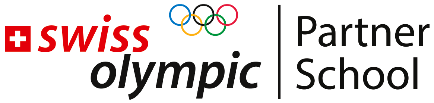 Anmeldung KSKSchuljahr 2024/25NameHeimatortVornameAHV-Nr.756.     AdresseUmgangssprachePLZ/OrtMutterspracheGeburtsdatumKonfession röm. kath.
 reformiert
 andere:      Geschlecht m              wKonfession röm. kath.
 reformiert
 andere:      Gesetzliche Vertreterin/gesetzlicher Vertreter:Gesetzliche Vertreterin/gesetzlicher Vertreter:Gesetzliche Vertreterin/gesetzlicher Vertreter: Eltern     Mutter     Vater     Pflegeeltern Eltern     Mutter     Vater     PflegeelternPerson 1NameVornamePerson 1AdressePLZ/OrtPerson 1TelefonE-MailPerson 2NameVornamePerson 2AdressePLZ/OrtPerson 2TelefonE-MailBereich Kunst      SportAusbildung seit      JahrenAusbildungsstätteAdressePLZ OrtVerfasser/Verfasserin des Empfehlungsschreibens/Athletenprofils:Verfasser/Verfasserin des Empfehlungsschreibens/Athletenprofils:Verfasser/Verfasserin des Empfehlungsschreibens/Athletenprofils:Verfasser/Verfasserin des Empfehlungsschreibens/Athletenprofils:NameVornameTelefonE-MailEintritt Kindergarten/     /     Eintritt Primarstufe/     /     Eintritt Sekundarstufe I/     /     SchulgemeindeSchulhausAktuelle KlasseStufeName LehrpersonTelefon
E-MailDatumUnterschriftenElternDatumUnterschriftenKandidatin/KandidatDatumUnterschriftenSchulleitung aktuelle SchuleDatumUnterschrift und Stempel Rektorat zuweisende Gemeinde